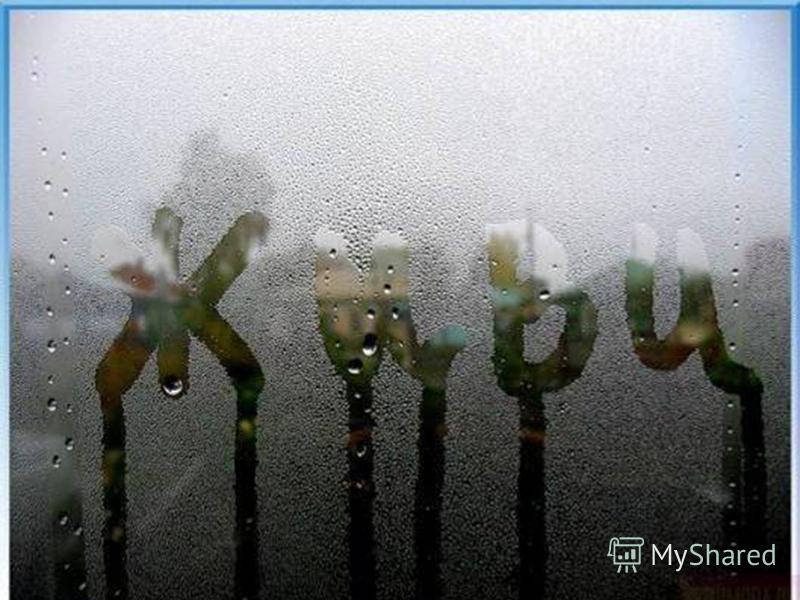 Цель родительского собрания: оказание профилактической помощи родителям по проблемам подросткового суицида.
Задачи:Расширить знания родителей о причинах, признаках и характере подросткового суицида.Предоставить возможность задуматься и оценить взаимоотношения со своим ребенком.Воспитывать уважение к личности ребенка и понимание  его проблемам.Здравствуйте, уважаемые родители! Я хочу обсудить очень сложный и очень серьезный вопрос: подростковое самоубийство.Вопрос, о котором многие боятся даже задумываться и отгоняют мысли об этом, настолько страшным и невообразимым это кажется для многих. И такое отношение к нему вполне нормально, потому, что смерь сама по себе – это страшно и невообразимо. Человек не хочет умирать, В его сути биологической заложено изначально -   выжить и избежать ситуаций ведущих к смерти. А вот если человек смирился с мыслью о смерти, вынашивает ее и готов к этому, а тем более ребенок -  вот это уже настораживает.
За последние 15 лет число самоубийств  среди подростков от 15 до 24 лет увеличилось в 2 раза.
В этом заключается некая  опасность и необходимость поднять этот вопрос на рассмотрение, т.к. для многих подростков характерна некая внушаемость и стремление к подражанию. Вы сами, мы думаем, замечали, как по городу идет компания подростков, и 4 из 6 идут в одинаковых куртках или джинсах. И в части такие высказывания: «Я хочу именно такую вещь, как у Васечкина, Курочкина и т.д.».  И это подражание, стремление быть похожим на кого-то просматривается не только в манере одеваться, но и в поведении, в решении каких-то ситуаций.
Все более существенную роль  суицидального поведения несовершеннолетних играет безнаказанное размещение в информационно-телекоммуникационных сетях общего пользования информации, популяризирующей самоубийства, провоцирующей ребенка или подростка на лишение себя жизни. В Интернете имеется значительное число сайтов, где культивируется тема смерти, своим опытом делятся те, кто уже пытался покончить жизнь самоубийством.Действующее законодательство допускает беспрепятственный просмотр несовершеннолетними пользователями сети Интернет роликов, посвященных суицидам, и «обучающимся» видеороликам с инструкциями по уходу из жизни, способны спровоцировать подростка на акт суицида.    Что мы знаем о наших детях, кроме того, что они у нас самые лучшие, тихие и честные? Сидят тихо у компьютера, играют. По подворотням не шатаются, спиртное и наркоту не употребляют. А что там у них в душе? С кем они дружат и дружат ли вообще? И где эти друзья? Чем дышат? О чем мечтают? Что слушают, смотрят, читают и читают ли вообще?Давайте ответим с вами на некоторые вопросы, которые помогут увидеть и отразить картину взаимоотношений с вашим ребенком. Рождение вашего ребёнка было желанным?Вы каждый день его целуете, говорите ласковые слова или шутите с ним?Вы с ним каждый вечер разговариваете по душам и обсуждаете прожитый им день?Раз в неделю проводите с ним досуг (кино, концерт, театр, посещение родственников, поход на лыжах и т.д.)?Вы обсуждаете с ним создавшиеся семейные проблемы, ситуации, планы?Вы обсуждаете с ним его имидж, моду, манеру одеваться?Вы знаете его друзей (чем они занимаются, где живут)?Вы в курсе о его время провождении, хобби, занятиях?Вы в курсе его влюблённости, симпатиях?10.Вы знаете о его недругах, недоброжелателях, врагах?     11.Вы знаете, какой его любимый предмет в школе?     12.Вы знаете кто у него любимый учитель в школе?     13.Вы знаете, какой у него самый нелюбимый учитель в школе?     14.Вы первым идёте на примирение, разговор?    15.Вы не оскорбляете и не унижаете своего ребёнка?      Если на все вопросы вы ответили "ДА", значит, вы находитесь на верном родительском пути, держите ситуацию под контролем и сможете в трудную минуту прийти на помощь своему ребёнку.     А если у вас большинство "НЕТ", то необходимо немедленно измениться, повернуться лицом к своему ребёнку, услышать его, пока не случилась беда!Почему же подростки пытаются покончить собой?
Какие причины, факторы могут способствовать принятию такого решения?                               Причины подросткового суицида.
Какие дети могут совершить такой поступок?
- Исследование, проведенное среди учащихся показало, что подростки, ведущие сексуальную жизнь и употребляющие алкоголь, подвергаются большему риску самоубийства, чем те, кто от этого воздерживается. Потому как под их влиянием повышается вероятность внезапных импульсов, неконтролируемых поступков. Бывает и так, что смерть от передозировки является преднамеренной.
- Дети из неблагополучных семей, в силу недостаточного внимания к себе ищут самостоятельно выход из положения…
- Дефицит общения со сверстниками чаще других отмечаются в качестве причин попыток самоубийства подростков.
- Безразличие со стороны родителей и друзей, неурядицы в семье и трудности в школе, психологическая неподготовленность к раннему половому созреванию – все это может привести подростка к мысли о самоубийстве, как средстве избавления от угнетающих его проблем. 
- Причиной покушение на самоубийство может быть депрессия, вызванная потерей объекта любви, любимого человека, сопровождается печалью, подавленностью, потерей интереса к жизни .
- Подростки, могут быть очень восприимчив и нестабилен, тяжелее переживать неудачи в личных отношениях, чем другие.
- Конечно, суицид может быть результатом душевной болезни. Некоторые подростки страдают галлюцинациями. Когда чей-то голос приказывает им покончить собой.
Причиной самоубийства может быть чувство вины, страха, враждебности
Иногда депрессия может и не проявиться столь явно: подросток старается скрыть ее за повышенной активностью, чрезмерным вниманием к мелочам или вызывающим поведением – правонарушениями, употреблением наркотиков, беспорядочными сексуальными связями. Уже само это поведение – призыв – обратите внимание! Со мной что-то происходит.Первая причина и самая основная - непонимание
Парадокс суицида. Очень часто мы слышим фразу при обсуждении самоубийства, реакцию: "Я не понимаю, как можно было решиться на такой поступок?!!!". Так вот, что парадоксально – основная причина большинства суицидов – это глубокое чувство непонимания и одиночества человека. Попытка самоубийства – это крик о помощи, желание привлечь внимание к своей беде или вызвать сочувствие окружающих. Поднимая на себя руку, ребенок прибегает к последнему аргументу в споре с родителями. 
Что же происходит с родителями, какие отношения могут быть в семье, если их собственный ребенок не может их дозваться? Отчего они так глухи, что сыну пришлось лезть в петлю, чтобы они услышали его крик о помощи?
Опыт показывает, что суицид чаще случается в тех семьях, где господствует авторитарный стиль воспитания, где все нормы и правила обязательны к выполнению, и ориентация воспитания в основном на внешнее благополучие. "Я не желаю ничего слышать. Это должно быть сделано. Не позорь меня перед соседями". Для многих детей родители – это люди, которые никогда не совершали проступков – они всегда правы. Потому что их родители никогда не показывали, что они тоже люди, что они тоже были детьми, подростками, что у них тоже были такие проблемы. Словно это было так давно, что уже и не важно. А вместо понимания и сочувствия можно услышать: "Мне бы твои проблемы, вот где денег достать? – это пройдет!" Не уделяя больше 5-ти минут на более глубокое понимание.
Упрекая его, родители, произносят порой слова настолько злобные и оскорбительные, что ими поистине можно убить. Часто слова сказаны в порыве гнева, несдержанности, но родители при этом не думают, что безобразным своим криком буквально толкают его на опасный для жизни поступок.
Просмотр фильма  “Я сюда больше никогда не вернусь ⁄ Люба“ Ролан Быков, 1990, драмаРоль взрослых в оказании помощи подростку в кризисных ситуациях.	РОДИТЕЛЯМ СЛЕДУЕТ ПОНИМАТЬ: если скандал уже разгорелся, нужно остановиться, заставить себя замолчать (это, кстати проще, чем заставить замолчать другого), сознавая свою правоту. Ведь ваша задача по сути в споре с подростком – не доказать свою правоту или авторитет, а оградить ребенка от беды.  А подросток очень часто видит перед собой задачу любым способом доказать право на свое мнение и добиться уважения собственных родителей, которые никак не могут смириться с тем, что ребенок взрослеет. В состоянии аффекта подросток крайне импульсивен и агрессивен. Любой попавший под руку острый предмет, лекарство в вашей аптечке, подоконник в вашей квартире – все станет реально опасным, угрожающим его жизни.
Закономерен вопрос:
Если не в порыве импульсивности.  Случаются варианты, когда подросток приходит к этому  путем долгих обдумываний.
Почему они все-таки выбирают этот вариант как решение?
Специалисты утверждают, (и что самое интересное в этом их поддерживают сами пострадавшие, т.е. дети, имевшие в своей биографии попытку суицида), что в большинстве случаев подростки не хотят умирать, они хотят жить, но надеются изменить свою жизнь, чтобы она не была такой "невыносимой".
Подросток нередко представляет себе смерть как некое временное состояние: как будто он очнется, и снова будет жить. Совершенно искренне желая умереть в невыносимой для него ситуации, он в действительности хочет лишить наладить отношения с окружающими. Здесь нет попытки шантажа, но есть наивная вера: пусть хотя бы его смерть образумит родителей, тогда окончатся все беды, и они снова заживут в мире и согласии. Они не вполне отдают себе отчет в необратимости, окончательности смерти, они убеждены, что можно казаться умершим для окружающих, но при этом наблюдать свои похороны и раскаяния обидчиков.Как распознать подростка, обдумывающего самоубийство?Если человек серьезно задумал совершить самоубийство, то обычно об этом нетрудно догадаться по ряду характерных признаков, которые можно разделить на 3 группы: словесные, поведенческие и ситуационные.СЛОВЕСНЫЕ признаки:Человек, готовящийся совершить самоубийство, часто говорит о своем душевном состоянии. Он или она могут:Прямо или косвенно намекать о своем намерении: "Лучше бы мне умереть". "Я больше не буду ни для кого проблемой". "Тебе больше не придется обо мне волноваться". "Скоро все проблемы будут решены". "Вы еще пожалеете, когда я умру!"…Косвенно намекать о своем намерении: "Я больше не буду ни для кого проблемой"; "Тебе больше не придется обо мне волноваться".Много шутить  на тему самоубийства.Проявлять нездоровую заинтересованность вопросами смерти.ПОВЕДЕНЧЕСКИЕ признаки:Раздавать другим вещи, имеющие большую личную значимость, окончательно приводить в порядок дела, мириться с давними врагами.Демонстрировать радикальные перемены в поведении, такие, как:– в еде – есть слишком мало или слишком много;
– во сне – спать слишком мало или слишком много;
- во внешнем виде – стать например неряшливым;
- в школьных привычках – пропускать занятия, не выполнять д.з., избегать общения с одноклассниками; проявлять раздражительность, угрюмость; находиться в подавленном настроении;
- замкнуться от семьи и друзей;
- быть чрезмерно деятельным или, наоборот, безразличным к окружающему миру; ощущать попеременно то внезапную эйфорию, то приступы отчаяния.СИТУАЦИОННЫЕ признаки:Человек может решиться на самоубийство если:Социально изолирован (не имеет друзей или имеет только одного друга), чувствуют себя отверженным.Живет в нестабильном окружении (серьезный кризис в семье – в отношениях с родителями или родителей друг с другом); алкоголизм – личная или семейная проблема);Ощущает себя жертвой насилия – физического, сексуального или эмоционального.Предпринимал раньше попытки суицида.Имеет склонность к самоубийству впоследствии того, что оно совершалось кем-то из друзей, знакомых или членов семьи.Перенес тяжелую потерю (смерть кого-то из близких, развод родителей).Слишком критически настроен по отношению к себе.Что делать?Если замечена склонность к самоубийству, следующие советы помогут изменить ситуацию:Внимательно выслушайте решившегося на самоубийство подростка. В состоянии душевного кризиса любому из нас, прежде всего, необходим кто-нибудь, кто готов нас выслушать. А не осуждение и порицание. Приложите все усилия, чтобы понять проблему, скрытую за словами.Оцените серьезность намерений и чувств ребенка. Если он или она уже имеют конкретный план самоубийства, ситуация более острая, чем если эти планы расплывчаты и неопределенны.Оцените глубину эмоционального кризиса. Подросток может испытывать серьезные трудности, но при этом не помышлять о самоубийстве. Часто человек, не давно находившийся в состоянии депрессии, вдруг начинает бурную, неустанную деятельность. Такое поведение также может служить основанием для тревоги.Внимательно отнеситесь ко всем, даже самым незначительным жалобам и обидам такого ребенка. Не пренебрегайте ничем из сказанного. Он и ли она могут не давать волю чувствам, скрывая свои проблемы, но в тоже время находиться в состоянии глубокой депрессии.Не бойтесь прямо спросить, не думают ли он или она о самоубийстве. Опыт показывает, что такой вопрос редко приносит вред. Часто подросток бывает рад возможности открыто высказывать свои проблемы.Следующие вопросы и замечания помогут завести разговор о самоубийстве и определить  степень риска в данной ситуации:
- Похоже, что у тебя что-то стряслось. Что тебя мучает?
- Ты думал, когда-нибудь о самоубийстве?
- Каким образом ты собираешься это сделать? (Этот вопрос поможет определить степень риска: чем более подробно разработан план, тем выше вероятность его осуществления).Утверждение о том, что кризис уже миновал, не должны ввести вас в заблуждение. Часто ребенок может почувствовать облегчение после разговора о самоубийстве. Но вскоре опять вернется к тем же мыслям. Поэтому так важно не оставлять его в одиночестве после успешного разговора. Поддерживайте его и будьте настойчивы. Человеку в состоянии душевного кризиса нужны четкие утвердительные указания. Осознания вашей заинтересованности в его судьбе и готовности помочь дадут ему эмоциональную опору.Убедите его в том, что он сделал верный шаг, приняв вашу помощь. Оцените его внутренние резервы. Если человек сохранил способность анализировать и воспринимать советы окружающих, ему будет легче вернуть душевные силы и стабильность. Следует принять во внимание и другие возможные источники помощи: друзей, семью, врачей, священников, психологов, к которым можно обратиться. В противном случае обратитесь к ним сами, чтобы вместе разобрать стратегию помощи.Примечательно, что курс лечения подростка, попавшего после попытки суицида к специалисту, в основе своей,  предполагает теплые отношения между врачом и пациентом, которых так не хватает подростку в повседневной жизни. Врач должен дать понять подростку, что он всерьез воспринимает его попытку к самоубийству, что проблемы пациента действительно нелегкие, но они разрешимы, но не столь кардинальным способом. Так неужели чужой человек поймет и поддержит моего собственного ребенка лучше, чем я сам.Один психолог, занимавшийся философскими вопросами смысла жизни, пришел к выводу, что смысла жизни нет, пока ты сам себе его не придумаешь!
Вывод. Суть любой поддержки человека, находящегося в этой ситуации депрессии, когда этот фундамент смысла жизни из под ног ушел, дать ему другой, вернуть почву, вернуть ощущение "нужности" и необходимости, того, что он в этом мире кому-то нужен: дайте ему этот смысл. Покажите, что вы его любите. Кто в мире будет принимать и любить меня и принимать просто за то, что я есть, вне зависимости от поступков, которые я совершаю, от слов, которые употребляю, от того как веду себя, если  не мои собственные мама и папа, кому еще я нужен в этом мире так сильно.Кто, если не вы?Существует несколько советов для родителей по профилактике подростковых суицидов.1. Открыто обсуждайте семейные и внутренние проблемы детей.2. Помогайте своим детям строить реальные цели в жизни и стремиться к ним.3. Обязательно содействуйте в преодолении препятствий.4. Любые стоящие положительные начинания молодых людей одобряйте словом и делом.5. Ни при каких обстоятельствах не применяйте физические наказания.6. Больше любите своих подрастающих детей, будьте внимательными и, что особенно важно, деликатными с ними.От заботливого, любящего человека, находящегося рядом в трудную минуту, зависит многое. Он может спасти потенциальному суициденту жизнь.Самое главное, надо научиться принимать своих детей такими, какие они есть. Ведь это мы, родители, формируя отношения, помогая ребёнку в его развитии, получаем результат воздействия, результат своего труда."Что посеешь, то и пожнёшь!" - гласит народная мудрость.Принятие человека таковым, каким он является, принятие его сущности и сути его существования на Земле - и есть Любовь в истинном её проявлении.Поэтому мой совет родителям прост и доступен: "Любите своих детей, будьте искренне и честны в своём отношении к своим детям и к самим себе".В заключение нашего собрания хотим привести слова "Молитвы любящего родителя" (С.Соловейчик): "Каждое утро взываю к тому лучшему, что есть во мне: "Мне послан ребенок; это дорогой мой гость; я благодарен ему за то, что он есть. Он также привязан к жизни, как и я, это нас объединяет - мы есть, мы живые люди. Он такой же, как и я, он человек, и не будущий человек, а сегодняшний, и потому он другой, как и все люди; я его принимаю как всякого другого человека. Я принимаю ребенка, я охраняю его, я понимаю, терплю, принимаю, прощаю. Я не применяю силу к нему, не угнетаю его своей силой, потому что я его люблю. Я люблю его, и я благодарен ему за то, что он есть, и за то, что я могу его любить". Раздача "Памяток", "Молитвы любящего родителя", "Признаки суицидального поведения".